Przystępując     do     „WĄTKÓW     FOLKLORU     LUDOWEGO” XX Międzywojewódzkiego Przeglądu Grup Obrzędowych, każdy Uczestnik wyraża zgodę na przetwarzanie jego danych osobowych w zakresie i celu niezbędnym dla przeprowadzenia ww. imprezy z jego udziałem.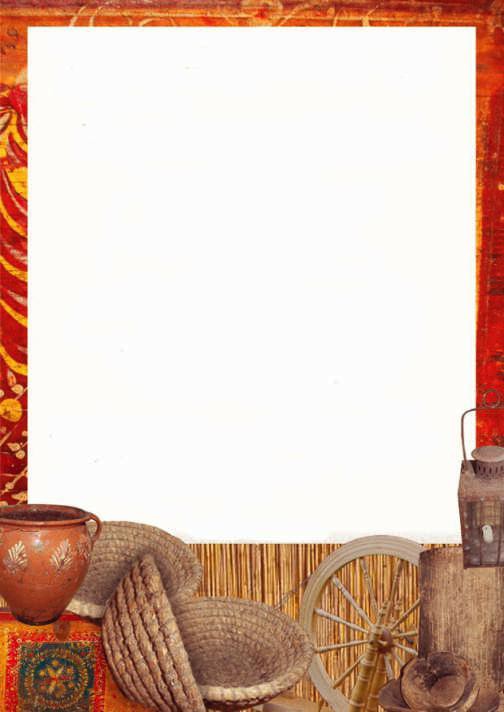 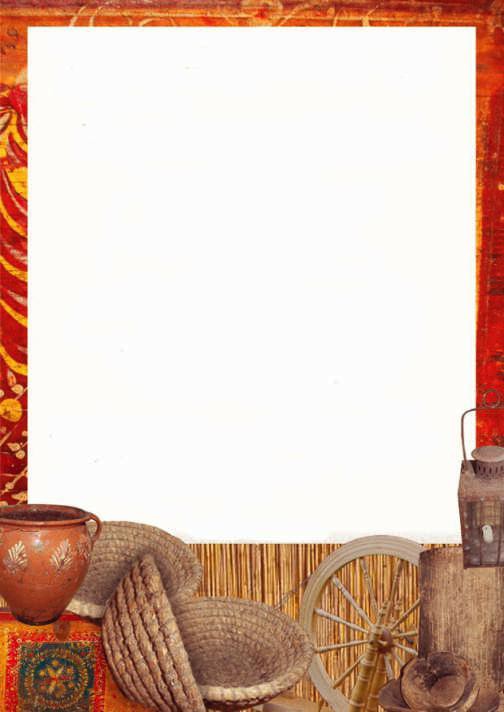 Klauzula informacyjna:Administratorem  danych   osobowych   jest   Centrum   Kulturalne   w   Przemyślu  z siedzibą przy ul. Stanisława Konarskiego 9, 37-700 Przemyśl.Kontakt z Inspektorem Ochrony Danych: iod@ck.przemysl.plPaństwa dane będą przetwarzane wyłącznie w celu organizacji i obsługi uczestników WĄTKÓW FOLKLORU LUDOWEGO XX Międzywojewódzkiego Przeglądu Grup Obrzędowych (na podstawie Ustawy o organizowaniu i prowadzeniu działalności kulturalnej) i przechowywane zgodnie z obowiązującymi przepisami prawa. Państwa wizerunek będzie przechowywany bezterminowo, chyba że wycofają Państwo zgodę na wykorzystanie wizerunku.Państwa dane osobowe mogą być przekazywane innym podmiotom – współorganizatorom Imprezy. Posiadają Państwo prawo żądania dostępu do danych, które Państwa dotyczą, ich sprostowania, usunięcia lub ograniczenia przetwarzania,  a także wniesienia sprzeciwu wobec przetwarzania oraz prawo do przenoszenia danych.Posiadają Państwo uprawnienie do cofnięcia zgody udzielonej na przetwarzanie danych, jeśli jest ona podstawą przetwarzania danych.Posiadają Państwo prawo do wniesienia skargi do Prezesa Urzędu Ochrony Danych Osobowych.Podanie przez Państwa danych osobowych jest dobrowolne, jednak brak ich podania uniemożliwia wzięcie udziału w Przeglądzie.Państwa dane osobowe nie będą przedmiotem zautomatyzowanego podejmowania decyzji, w tym profilowania.Informujemy, iż Wydarzenie może być rejestrowane, a zarejestrowany materiał może być wykorzystywany w publikacjach Organizatorów (materiały promocyjne, strony internetowe oraz profile społecznościowe) oraz środkach masowego przekazu (lokalna prasa lub telewizja) do celów promocyjnych wydarzeń  oraz informowania o osiągnięciach.Korzystanie z zarejestrowanego materiału w ramach promocji Wydarzenia, odbywać się będzie z poszanowaniem praw osobistych autorów, w tym prawa do autorstwa kreacji zgłoszonej na Wydarzenie.Odesłanie wypełnionej karty zgłoszenia jest równoznaczne z akceptowaniem postanowień regulaminu !!!ZAPRASZAMY DO UDZIAŁUOrganizatorzy:Gminny Ośrodek Kultury w Starym Dzikowie Wójt Gminy Stary DzikówCentrum Kulturalne w PrzemyśluWspółorganizator:Powiatowe Centrum Kultury w LubaczowieTermin i miejsce: 27 listopada 2022 r. Gminny Ośrodek Kultury w Starym Dzikowie, ul. Kościuszki 83Cele Przeglądu:prezentacja zwyczajów i obrzędów ludowych z terenu województwa podkarpackiego i części województwa lubelskiego     (powiaty:     kraśnicki,     janowski,     biłgorajski   i tomaszowski),popularyzacja wartości kulturowych w społeczeństwie,zachowanie niematerialnego dziedzictwa kulturowego dla młodszych pokoleń i środowisk twórczych.Przedmiotem konkursu są obrzędy i zwyczaje rodzinne, związane z cyklem prac: na roli, domowych, pasterskich, łowieckich;  doroczne  -  związane  na   przykład   z   cyklem  Świąt Godnich, Zapustami, Wielkim Postem, Wielkanocą, itp.Organizatorzy przyjmą pierwsze dziesięć grup obrzędowych (decyduje kolejność zgłoszeń), które otrzymają potwierdzenie udziału w imprezie. Wówczas są zobowiązane do wpłaty akredytacji.Prezentacje powinny zawierać charakterystyczne dla danego regionu ceremonie,  tradycyjne  czynności,  zabiegi  magiczne,  itp. z wykorzystaniem rekwizytów, kostiumów dostosowanych do charakteru widowiska, pory roku, wieku wykonawców, ich statusu społecznego oraz tradycyjnego składu kapeli.Kryteria oceny:autentyczność obrzędów i zwyczajów, gwary, muzyki, pieśni     i tańców, strojów i rekwizytów,adaptacja sceniczna widowiska.Przegląd ma charakter konkursowy.Organizatorzy	powołają	Komisję	Artystyczną,	która	oceni prezentacje, przyzna nagrody i wyróżnienia, które zostaną przelane na wskazany w oświadczeniu nr konta bankowego. Czas trwania  prezentacji  widowiska  nie  powinien przekroczyć25  minut.  Prezentacje  przekraczające  wyznaczony  limit czasu nie będą podlegać ocenie Komisji.Każda uczestnicząca grupa otrzyma Dyplom Uczestnictwa. Uczestnicy	przyjeżdżają	na	własny	koszt	lub	instytucji delegującej. Organizatorzy zapewniają posiłek dla uczestników przeglądu. Organizatorzy zabezpieczają sprzęt nagłaśniający.Wymiary sceny w Sali widowiskowej GOK-u w Starym Dzikowie: 5 m x 7 m/głębokość x szerokość. Organizatorzy zastrzegają sobie prawo do nieodpłatnego rejestrowania   audiowizualnego,   fotograficznego   oraz   emisji w środkach masowego przekazu jak i na stronach internetowych fragmentów programów prezentowanych przez uczestników imprezy w ramach promowania przeglądu. Odesłanie wypełnionej karty zgłoszenia jest równoznaczne z akceptacją postanowień regulaminu.Zgłoszenia  należy  nadsyłać  do  dnia  15 listopada 2022 roku na  adres:  Gminny  Ośrodek  Kultury  w  Starym   Dzikowie, 37-632 Stary Dzików. Kontakt telefoniczny:Gminny Ośrodek Kultury w Starym Dzikowie (16) 631 80 45. Dyrektor GOK – p. Edyta Panek, tel. kom. 884-789-624.Za zgłoszenie zespołu uważa się przesłanie na wyżej wymieniony adres: czytelnie i dokładnie wypełnionej  karty  zgłoszenia wraz   z oświadczeniem.Akredytacja za udział w przeglądzie wynosi 20 zł (dwadzieścia złotych)   od   osoby.   Po   otrzymaniu    potwierdzenia    udziału w przeglądzie, należy przesłać ją na konto Gminnego Ośrodka Kultury w Starym Dzikowie: Bank Spółdzielczy w Starym Dzikowie Nr 64 9094 0006 2001 0000 0039 0003. Wystawianie rachunków uproszczonych (nie faktur VAT) odbywać się będzie  w dniu imprezy.